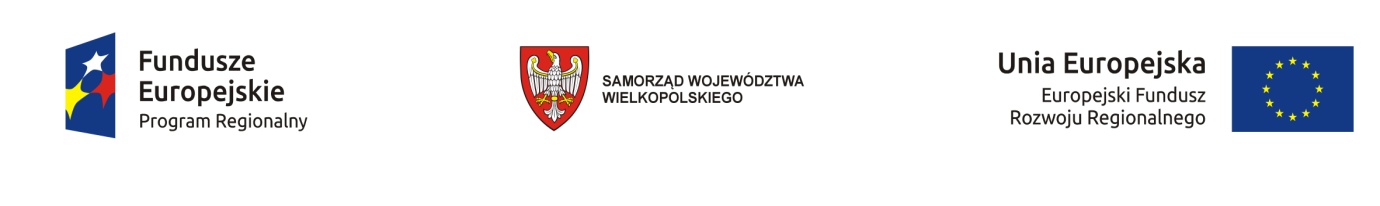 Zapytanie ofertowe na zadanie pn. "Inspektor Nadzoru Inwestorskiego nad zadaniem pn. Wykorzystanie energii odnawialnej w gminie Dobra poprzez  budowę instalacji fotowoltaicznych oraz kolektorów słonecznych” – znak sprawy: IGOŚR.ZO.1.2018.MŚ ____________________________________________________________________________________________________________________ Załącznik nr 4  do zapytania ofertowego ........................................................... pieczęć adresowa Wykonawcy WYKAZ  OSÓB,   KTÓRE BĘDĄ UCZESTNICZYĆ W WYKONYWANIU ZAMÓWIENIA Składając ofertę w zapytaniu ofertowym na zadanie pn. "Inspektor Nadzoru Inwestorskiego nad zadaniem pn. Inspektor Nadzoru Inwestorskiego nad zadaniem pn. Wykorzystanie energii odnawialnej w gminie Dobra poprzez  budowę instalacji fotowoltaicznych oraz kolektorów słonecznych” przedkładam/y poniższy wykaz: Zamawiający dopuszcza możliwość łączenia ww. funkcji w przypadku posiadania wymaganych uprawnień i doświadczenia przez daną osobę. ........................................., dnia ............................ 	...........................................................................                  (Miejscowość)                                   (Data) 	Podpis i pieczęć imienna osoby/osób  uprawnionej(ych) / upoważnionej(ych)  	do reprezentowania Wykonawcy  Lp. Nazwisko  i imię Zakres  czynności Opis posiadanych uprawnień (rodzaj, numer, data otrzymania) Doświadczenie potwierdzające spełnianie wymogów Zamawiającego (nazwa zadania/zadań kierowanych/nadzorowanych  przez wykazaną osobę) Okres realizacji (od…do…) (podać dzień, miesiąc i rok) Liczba osób1. Inspektor nadzoruw specjalności instalacyjnejw zakresie sieci, instalacjii urządzeń cieplnych,gazowych,wodociągowychi  kanalizacyjnych2. Inspektor nadzoru w specjalności instalacyjnej w zakresie sieci, instalacji i urządzeń elektrycznych i elektroenergetycznych